Об утверждении муниципальной  программы  «Развитие сельского хозяйства и регулирование рынков сельскохозяйственной продукции, сырья и продовольствия  муниципального района Камышлинский на 2019-2025 годы»В соответствии со статьей 179 Бюджетного кодекса Российской Федерации, в целях реализации Федерального закона от 29.12.2006 № 264-ФЗ «О развитии сельского хозяйства», Федеральным законом от 06.10.2003 № 131 «Об общих принципах организации местного самоуправления в Российской Федерации», постановлением Правительства Российской Федерации от 14.07.2012. № 717  «Об утверждении Государственной программы развития сельского хозяйства и регулирования рынков сельскохозяйственной продукции, сырья и продовольствия на 2013 - 2020 годы», руководствуясь Уставом муниципального района Камышлинский Самарской области, Администрация муниципального района Камышлинский Самарской областиПОСТАНОВЛЯЕТ:1.Утвердить муниципальную программу «Развитие сельского хозяйства и регулирование рынков сельскохозяйственной продукции, сырья и продовольствия муниципального района Камышлинский на 2019-2025 годы» согласно приложению к настоящему постановлению.2. Признать утратившим силу постановление администрации муниципального района Камышлинский Самарской области от 07.02.2014 г. № 48 «Об утверждении муниципальной  целевой программы  «Развитие сельского хозяйства и регулирование рынков сельскохозяйственной продукции, сырья и продовольствия  муниципального района Камышлинский на 2014-2020 годы».3. Опубликовать настоящее постановление в газете «Камышлинские известия».4.	Разместить настоящие постановление на официальном сайте Администрации муниципального района Камышлинский Самарской области в сети Интернет /www.kamadm.ru/.5.	Контроль за исполнением настоящего постановления оставляю за собой.6.	Настоящее постановление вступает в силу с 01.01.2019 г.И.о. Главы муниципального района                                                           А.М. Павлов Фаткуллина, 33062Утвержденапостановлением Администрации муниципального района Камышлинский Самарской области от 20.11.2018 г. № 473МУНИЦИПАЛЬНАЯ ПРОГРАММА «РАЗВИТИЕ СЕЛЬСКОГО ХОЗЯЙСТВА ИРЕГУЛИРОВАНИЯ РЫНКОВ СЕЛЬСКОХОЗЯЙСТВЕННОЙ ПРОДУКЦИИ, СЫРЬЯ И ПРОДОВОЛЬСТВИЯ МУНИЦИПАЛЬНОГО РАЙОНА КАМЫШЛИНСКИЙ САМАРСКОЙ ОБЛАСТИ НА 2019 – 2025 ГОДЫ » (далее – Программа)ПАСПОРТ ПРОГРАММЫ1. Характеристика проблемы, на решение которой направленаПрограммаМуниципальная программа «Развитие сельского хозяйства и регулирование рынков сельскохозяйственной продукции, сырья и продовольствия муниципального района Камышлинский на 2019-2025 годы» (далее – Программа)  определяет цели, задачи и основные направления развития сельского хозяйства и регулирования рынков сельскохозяйственной продукции, сырья и продовольствия в муниципальном районе Камышлинский, финансовое обеспечение и механизмы реализации предусматриваемых мероприятий, показатели их результативности.На территории муниципального района Камышлинский производственно-хозяйственную деятельность осуществляют 4 сельскохозяйственных организации, 24 крестьянских (фермерских) хозяйства. Значительные объемы сельскохозяйственной продукции приходятся на личные подсобные хозяйства населения (4420 хозяйств), в которых производится 100% картофеля и овощей, яиц, мяса птицы.Общая площадь района 82,3 тыс. га. В 19 населенных пунктах района проживает 11325 человек, из них занято в сельскохозяйственном производстве 205 человек.Общая площадь земель сельскохозяйственного назначения на территории района составляет 62,9 тыс.га., из них сельхозугодий 58,1тыс.га. Площадь пашни составляет 34,1 тыс.га., залежей 8,3тыс.га, сенокосов 1,3тыс.га,пастбищ 14,3тыс.га. На момент составления данной Программы все  неиспользуемые ранее земли сельхозназначения введены в оборот. В 2017 году возделыванием сельскохозяйственных культур были заняты 30 хозяйств: 3 общества с ограниченной ответственностью и 27 крестьянских (фермерских) хозяйств.Общая посевная площадь сельскохозяйственных культур  в 2017 году составила 17703  га.  Из них зерновых и зернобобовых – 9200 га, технических культур – 4850 га  и кормовых – 2660 га. Площадь под чистыми парами в текущем году увеличилась до 8600 га. Общая площадь обрабатываемых земель составила 26300 га или 77% от всей имеющейся пашни в районе.Согласно отчетам  «Об уборке урожая сельскохозяйственных культур»,  полученных от сельхозтоваропроизводителей района, в 2018 году в районе произведено 18576 тонн зерна (в весе после доработки), что составляет 136 % к уровню прошлого года. Средняя урожайность зерновых и зернобобовых культур в весе после доработки  составила 20,2  ц/га, что на 3,7 центнера выше уровня прошлого года. Из технических основной культурой является подсолнечник, площади которого в текущем году увеличились к уровню прошлого года на 1755 га и составили 4850 га или 27% к общей посевной площади сельскохозяйственных культур района. В этом году также посеяли 990га льна.Под урожай текущего года всего тремя хозяйствами внесено 200 тонн минеральных удобрений  или 3,4 кг в действующем  веществе на 1 гектар посевной площади.  Под урожай будущего года осенняя обработка почвы проведена на площади 10 000га.     Под урожай будущего года посеяно озимых культур на площади 3200га (под урожай 2017 года было посеяно озимых 3005га). Основным направлением развития отрасли животноводства является молочно-мясное скотоводство. В настоящее время в сельскохозяйственных организациях района содержится скот молочных пород черно-пестрая и мясных пород симментальская и казахская белоголовая.В хозяйствах всех категорий муниципального района Камышлинский на 1 января  2018 года имеется 2263 голов крупного рогатого скота, в том числе коров 967 голов. Из них в личном подсобном хозяйстве крупного рогатого скота 1768 голов, в том числе 680 коров, свиней 189 головы, овец и коз 2265 голов, 10400 голов птицы. В настоящее время имеется 11 крестьянских фермерских хозяйств, занимающихся разведением крупного рогатого скота и овец. В КФХ района насчитывается 495 головы крупного рогатого скота из них 287 коров, в том числе 84 коров мясного направления, овец 363 головы.  Хозяйствами за 12 месяцев 2017 года произведено и реализовано на убой в живом весе 228 центнера, средний живой вес реализованной головы составляет 470кг.  Выращено скота за 12 месяцев 2017 года 512 центнеров  в живом весе.Получено 408 центнера валового привеса, среднесуточные привесы с начала  года составили 695 граммов. Получено телят в 2017 году 272 головы.Надоено за 12 месяцев 2017 года 11274 центнера молока, на 1 фуражную корову 5554 килограмма. Для успешного проведения зимовки скота хозяйствами и личными подсобными хозяйствами района заготовлено на 1 октября текущего года 60 центнера кормовых единиц на 1 условную голову. По результатам финансово-хозяйственной деятельности сельскохозяйственных товаропроизводителей  за 2017 год предприятия АПК района сработали убыточно. В целом по району, с учетом полученных субсидий, убыток от финансовой деятельности составил 3846 тыс.руб.  Выручка от продажи товаров, работ и услуг в отчетном периоде  составила 42,876 млн. руб., что по сравнению с прошлым годом увеличилось на 25 млн.руб. Удельный вес прибыльных хозяйств - 50%. Одно из приоритетных направлений работы Администрации района – максимальное вовлечение сельхозпредприятий в программы по получению финансовой поддержки из федерального, областного и местного бюджетов. Сельскохозяйственным товаропроизводителям муниципального района Камышлинский в 2017 году осуществлялось субсидирование по нескольким направлениям: на оказание несвязанной господдержки в растениеводстве – 1393 тыс. рублей, по инвестиционным кредитам – 213 тыс.рублей, на приобретение сельскохозяйственной техники – 134 тыс. рублей, на содержание коров на сумму 1020 тыс.руб., одним из условий которого было неснижение существующего поголовья . Так, продолжалось субсидирование части процентной ставки по краткосрочным сельскохозяйственных, среднесрочным и долгосрочным кредитным договорам, полученным в российских кредитных организациях малыми формами хозяйствования. За отчетный период 2017 года из средств федерального и областного бюджетов выплачено субсидий на сумму 481,4 тыс. рублей.   По несвязанной поддержке в области растениеводства выплачено 2,043 млн. руб., в том числе из федерального бюджета 1,5 млн. руб., из областного бюджета 537,1 тыс.руб; на содержание коров молочного направления – 1,019 млн.руб.; по мясному скотоводству – 114 тыс.руб; по инвестиционным кредитам в области растениеводства – 213,1 тыс.руб; на приобретенную с/х технику – 134 тыс.руб.; по программе «Начинающий фермер» получена грантовая поддержка в размере 1,468 млн.рублей. Общий объем субсидий за 2017 год составил около 5,5 млн.рублей.За 9 месяцев 2018 года в  структуре посевных площадей вся посевная площадь по сравнению с 2017годом увеличилась на 2848га( 2016г — 14606га, 2017г — 17703га) или на 16% и составила 20551га, площадь под зерновыми и зернобобовыми увеличилась на 2857га(2016г - 8572га, 2017г — 9201га, 2018г-12058га) или на 31%, площадь под техническими культурами увеличилась на 331га за счёт увеличения посевов подсолнечника на 245га и введения новой д5ля района культуры — соя на площади 150га, площадь под парами увеличилась на 1423га(2016г — 4530га, 2017г — 8576га, 2018г-9999га) или на 17%.В целом из 34088га пашни в районе в обработке в прошлом году находилось 30550га. Валовый сбор зерна составил 17576т в весе после доработки ,что на 1000т меньше чем в 2017году(118576т) или на 6%.Средняя урожайность составила 14,6ц/га, что на5,6ц/га меньше,чем в 2017г( 20,2ц/га) или на 27,7%   Средняя урожайность по культурам составила:озимая пшеница — 23,4 ц/га. яровая пшшеница -12,8 ц/га.   ячмень — 12ц/гаовёс     -  14ц/гагречиха — 5,0ц/га.Внесение минеральных удобрений. Всего в физическом весе было внесено 344т удобрений. На один гектар в действующем веществе хозяйства района внесли 6кг. В 2017 году этот показатель составлял 3,7кг.Использование пестицидов. В общей сложности гербицидами по 2-3 раза были обработаны поля на площади свыше 10000га.Семена. Под урожай будущего года высяено 908т семян озимой пшеницы на площади 4429га., из них 3212 га засеяно элитными семенами в количестве 654т.  Доля площади озимых культур,засеянных элитными семенами составляет 73%( в 2017г - 73%).Озимые в 2018 году посеяли 12 КФХ на площади 3047га. По предварительным планам в следующем году элитными семенами будет засеяно всего 6012га — это 1800га яровой пшеницы, 3212га озимой пшеницы и 1000га льна-кудряша.  В общей структуре посевных площадей,предварительно, доля площадей засеяных элитными семенами будет составлять примерно 24%.Животноводством в районе занимаются 8 крестьянско-фермерских хозяйств. Из них молочным животноводством занимаются 4 КФХ и мясным животноводством 4 КФХ.По состоянию на 1 октября 2018 года поголовье крупного рогатого скота во всех хозяйствах насчитывает 470 голов,что на 42 гол. меньше ,чем на эту же дату 2017 г. . Поголовье коров -  256 гол,что на 26 гол. меньше , чем в 2017 г. Поголовье овец составляет 220 гол,что на 133 гол. меньше,чем в прошлом году. Производство молока составило 7938 ц, что на 675 ц меньше   прошлого года, надой на 1 корову молочного стада составляет 4930 кг, что на 580 кг больше прошлогоднего уровня. Выращено скота и птицы в живом весе 353,7 ц, что на 48,3 ц меньше,чем в 2017г. Увеличился среднесуточный привес до 760 гр.  За 9 месяцев 2018 года все КФХ произвели на убой в живом весе 211,1 ц, это на 67,1ц  или на 146%  больше, чем за 9 месяцев прошлого года.  Обеспеченность кормами. На зимовку 2018-2019 гг крестьянско-фермерские хозяйства заготовили: сена -  807 т, соломы — 392 т, сенажа —560 т,   зернофуража — 968 т.  По зоотехническим нормам на 1 условную голову на зимовку требуется в молочном животноводстве 31,0ц к.ед., в мясном животноводстве — 29,0ц к.ед. КФХ района заготовили по 32,5ц к.ед. Состояние и обновление машинно-тракторного парка.На 01.10.2018г в районе насчитывается всего:тракторов всех марок -                105едв т.ч.  К-700 и их модификации — 10едТ-150                                 -      15едМТЗ                                   -     51едДТ                                      -    11едпрочие марки                    -    18едзерноуборочных комбайнов всех марок — 45едв т.ч. «ДОН», «АКРОС» -            -     3едСК-5 «НИВА», «ВЕКТОР»         -     19ед «ПАЛЕССЕ»                               -     2ед«ЕНИСЕЙ»                                  -     20едПрицепного и навесного сельхозинвентаря и машин — 199едПосевных комплексов -                                                       3едПриобретено новой сельхозтехники и сельхозмашин в 2018году:ООО СХП «Раздольное»:Трактор «Беларус -2022» - 1едПосевной комплекс  «Томь-206» - 1едОпрыскиватель «Туман-2»   -         1едМульчировщик МН-25          -         1ед и другое прицепное и навесное оборудование.   За 9 месяцев 2018 года хозяйства района получили субсидии по следующим видам господдержки:по несвязанной поддержке в растениеводстве — 2845 тыс.руб.на развитие молочного животноводства -              1009тыс.ру на приобретение элитных семян -                          5929тыс.рубпо районной программе обновления семян яровых культур — 350тыс.рубВсего было выплачено субсидий на сумму 10132тыс.руб.По итогам года общая сумма господдержки по району в целом увеличится (предварительно) ещё на 8680 тыс.руб за счёт выплаченных субсидий на реализованное молоко, гранта по программе «Начинающий фермер», субсидии по элитным семенам  и составит,ориентировочно, 18812тыс.руб. В 2017 году эта сумма составляла чуть больше 5млн. руб. Несмотря на положительную динамику ряда производственных показателей, остаются нерешенными следующие проблемы в сфере АПК района:   низкая урожайность сельскохозяйственных культур.    невысокий уровень продуктивности сельскохозяйственных животных.    низкий уровень технического оснащения отрасли, вызванный недостаточным притоком частных инвестиций в развитие отрасли. Износ основных фондов сельского хозяйства составляет 60 %. Большинство животноводческих помещений не соответствуют современным требованиям и нуждаются в реконструкции и модернизации.  недостаточно высокая эффективность использования земель сельскохозяйственного назначения.  низкий уровень использования минеральных удобрений  несоответствие среднемесячной заработной платы в сельскохозяйственных предприятиях района прожиточному минимуму.   дефицит квалифицированных кадров, вызванный низким уровнем и качеством жизни в сельской местности. Доля выпускников учреждений начального, среднего и высшего профессионального образования сельскохозяйственного профиля Самарской области, пришедших на работу в агропромышленный комплекс в 2017-2018гг составила всего 11,2%;  недостаточно комфортные условия проживания в сельской местности в части обеспеченности инженерной инфраструктурой, жильем, объектами здравоохранения, образования, культуры и спорта.Существующие проблемы в сфере производства сельскохозяйственной продукции и социально-экономического развития сельских территорий обусловили необходимость разработки и утверждения Программы.В этой связи в рамках Программы планируется реализация мероприятий по оказанию государственной поддержки агропромышленного комплекса муниципального района Камышлинский Самарской области, ориентированной на конечный результат и повышение эффективности аграрного сектора, повышения уровня и качества жизни жителей села.2. Основные цели, задачи и сроки реализации ПрограммыОсновными целями Программы являются:создание условий для стабильного функционирования сельского хозяйства муниципального района Камышлинский в условиях действия норм и правил Всемирной торговой организации;достижение финансовой устойчивости сельскохозяйственных товаропроизводителей муниципального района Камышлинский;увеличение объемов производства сельскохозяйственной продукции и пищевых продуктов в муниципальном районе Камышлинский;воспроизводство и повышение эффективности использования в сельском хозяйстве земельных и других ресурсов;повышение конкурентоспособности производимой на территории муниципального района Камышлинский сельскохозяйственной продукции.Основными задачами Программы являются:повышение инвестиционной и инновационной привлекательности отрасли, развитие технического и технологического потенциала агропромышленного комплекса муниципального района Камышлинский, обновление и модернизация основных фондов;стимулирование роста производства основных видов сельскохозяйственной продукции, производства пищевых продуктов;создание условий для сохранения и восстановления плодородия почв, стимулирование эффективного использования земель сельскохозяйственного назначения;повышение занятости и уровня жизни сельского населения муниципального района Камышлинский;развитие малых форм хозяйствования, в том числе посредством создания новых крестьянских (фермерских) хозяйств и организации семейных животноводческих ферм.Сроки реализации Программы:  с 2019 по 2025 год.3. Целевые индикаторы и показатели, характеризующие ежегодный ход и итоги реализации Программы4. Перечень программных мероприятий________________*Поступают в местный бюджет в виде стимулирующих субсидий из областного бюджета для софинансирования расходных обязательств по вопросам местного значения, с учётом выполнения показателей социально-экономического развития.5. Обоснование ресурсного обеспечения ПрограммыОбщий объем средств местного бюджета, формируемых за счет стимулирующих субсидий, поступающих в местный бюджет из областного бюджета, направленных  на реализацию мероприятий Программы составляет 8,499 млн. рублей, в том числе в 2019 году – 4,899 млн. рублей, в 2020 году – 0,6 млн. рублей, в 2021 году – 0,6млн. рублей, в 2022 году – 0,6 млн. рублей, в 2023 году – 0,6 млн. рублей, в 2024 году – 0,6 млн. рублей, в 2025 году – 0,6 млн. рублей.Мероприятия Программы, указанные в пунктах 1-4 раздела 4 Программы, финансируются в форме субсидий  на поддержку сельскохозяйственного производства в соответствии с муниципальными нормативными правовыми актами, устанавливающими порядок расходования субсидий из областного бюджета местным бюджетам для софинансирования расходных обязательств по вопросам местного значения, предоставляемых с учётом выполнения показателей социально-экономического развития.Расходные обязательства муниципальных образований в Самарской области по финансированию мероприятий, направленных на решение определенных Программой проблем, возникают по основаниям, установленным Бюджетным кодексом Российской Федерации.6. Механизм реализации ПрограммыМеханизм реализации Программы основывается на принципах парт-нерства сельского населения, хозяйственных и общественных организаций, органов исполнительной власти Самарской области и администрации муниципального района Камышлинский Самарской области с четким разграничением полномочий и ответственности всех участников реализации Программы.Основными условиями обеспечения реализации Программы выступают:программно-целевое планирование развития агропромышленного комплекса, совершенствование и отработка механизмов применения индикативных моделей на основе системы показателей в планировании производственной деятельности агропромышленного комплекса, которые в максимальной степени отражают результаты управленческих воздействий на всех уровнях;согласованность действий всех субъектов, участвующих в реализации программных мероприятий, в своевременном обеспечении и эффективном использовании финансовых, материально-технических ресурсов и расходных материалов;предоставление субсидий на поддержку сельскохозяйственного производства в соответствии с муниципальными нормативными правовыми актами, устанавливающими порядок расходования субсидий из областного бюджета местным бюджетам для софинансирования расходных обязательств по вопросам местного значения, предоставляемых с учётом выполнения показателей социально-экономического развития;привлечение финансовых ресурсов из внебюджетных источников.Администрация муниципального района Камышлинский Самарской области организует работу по реализации мероприятий Программы, разрабатывает методические материалы для исполнителей Программы, обеспечивает информационную и разъяснительную работу о целях и задачах Программы, осуществляет контроль за ходом ее реализации.Контроль за целевым и эффективным использованием средств местного бюджета осуществляет Администрация муниципального района Камышлинский Самарской области.Контроль за ходом реализации программных мероприятий осуществляет Администрация муниципального района Камышлинский Самарской области.Администрация муниципального района Камышлинский Самарской области ежегодно в срок до 1 марта подготавливает информацию о ходе реализации Программы за отчетный год, включая оценку значений целевых индикаторов и показателей, а также показателей эффективности реализации Программы, рассчитанных в соответствии с методикой, и направляет ее в Министерство сельского хозяйства и продовольствия Самарской области на рассмотрение.7. Оценка социально-экономической эффективностиреализации ПрограммыРеализация поставленных Программой задач обеспечит достижение намеченных целей, будет способствовать росту экономической эффективности сельского хозяйства муниципального района Камышлинский.За счет устойчивого роста объемов производства продукции сельского хозяйства индекс физического объема продукции сельского хозяйства в сопоставимых ценах во всех категориях хозяйств составит:в 2018 году – 103,4%;в 2019 году – 101,9%;в 2020 году – 102,3%;в 2021 году – 101,8%;в 2022 году – 101,7 %;в 2023 году – 101,7 %;в 2024 году – 101,7 %;в 2025 году – 103,0 %.В целом производство валовой продукции сельского хозяйства в     2025 году возрастет по отношению к уровню 2018 года на 19%.Совершенствование механизма государственной поддержки сельскохозяйственных товаропроизводителей, наращивание производственного потенциала, внедрение ресурсосберегающих технологий создадут основу для обеспечения производства сельскохозяйственной продукции к 2025 году во всех категориях хозяйств в следующих объемах:в растениеводстве:зерно – 22,5 тыс. тонн;картофель – 4,7 тыс. тонн;в животноводстве:молоко – 5,5 тыс. тонн;мясо всех видов (живой вес) – 832 тонн.Внедрение научно обоснованных систем земледелия позволит при-остановить процесс деградации сельскохозяйственных земель, повысить содержание почвенного гумуса, будет способствовать производству биологически чистой продукции в муниципальном районе Камышлинский Самарской области.Осуществление Программы позволит на новой основе возродить село, его производственную и социальную сферу, повысить уровень социального обеспечения и благосостояния сельского населения, престижность сельского уклада жизни, улучшить демографическую ситуацию на селе.Оценка эффективности реализации Программы осуществляется в соответствии с Методикой оценки эффективности реализации муниципальной  программы развития сельского хозяйства и регулирования рынков сельскохозяйственной продукции, сырья и продовольствия муниципального района Камышлинский Самарской области на 2019 – 2025 годы, приведенной в приложении к Программе.ПРИЛОЖЕНИЕк муниципальной программе«Развитие сельского хозяйства и регулирования рынков сельскохозяйственной продукции,сырья и продовольствия муниципальногорайона Камышлинский Самарской областина 2019 – 2025 годы»Методикаоценки эффективности реализации муниципальной программы «Развитие сельского хозяйства и регулирования рынков сельскохозяйственной продукции, сырья и продовольствия муниципального района Камышлинский Самарской области на 2019 – 2025 годы»Оценка эффективности реализации муниципальной программы «Развитие сельского хозяйства и регулирования рынков сельскохозяйственной продукции, сырья и продовольствия муниципального района Камышлинский Самарской области на 2019 – 2025 годы» (далее – Программа) осуществляется администрацией муниципального района Камышлинский Самарской области путем установления степени достижения ожидаемых результатов, а также сравнения текущих значений индикаторов (показателей) с их целевыми значениями.Оценка эффективности реализации Программы осуществляется ежегодно в течение всего срока реализации Программы и в целом по окончании ее реализации.Эффективность реализации Программы с учетом финансирования оценивается путем соотнесения степени достижения целевых индикаторов (показателей) Программы к уровню ее финансирования с начала реализации. Комплексный показатель эффективности рассчитывается по формулегде N    – общее число целевых индикаторов (показателей);Х          – текущее значение n-го целевого индикатора (показателя);X         – плановое значение n-го целевого индикатора (показателя); F          – плановая сумма финансирования по Программе;F         – сумма финансирования (расходов) на текущую дату.Для расчета комплексного показателя эффективности R используются все целевые индикаторы (показатели), приведенные в разделе 3 Программы.Оценка эффективности реализации Программы осуществляется ежегодно в течение всего срока реализации Программы.При значении комплексного показателя эффективности R от 80 до 100% и более эффективность реализации Программы признается высокой, при значении менее 80% – низкой.АДМИНИСТРАЦИЯ МУНИЦИПАЛЬНОГО РАЙОНАКАМЫШЛИНСКИЙ САМАРСКОЙ ОБЛАСТИПОСТАНОВЛЕНИЕ 20.11.2018 г. № 473НАИМЕНОВАНИЕ ПРОГРАММЫ -муниципальная программа «Развитие сельского хозяйства и регулирования рынков сельскохозяйственной продукции, сырья и продовольствия муниципального района Камышлинский Самарской области на 2019 –2025 годы»ОСНОВАНИЕ ДЛЯ РАЗРАБОТКИПРОГРАММЫ-Федеральный  закон от 29.12.2006 № 264-ФЗ «О развитии сельского хозяйства»,постановление Правительства Российской Федерации от 14.07.2012. № 717  «Об утверждении Государственной программы развития сельского хозяйства и регулирования рынков сельскохозяйственной продукции, сырья и продовольствия на 2013 - 2020 годы»ГОСУДАРСТВЕННЫЙ ЗАКАЗЧИК ПРОГРАММЫ-Администрация муниципального района КамышлинскийЦЕЛИ И ЗАДАЧИ ПРОГРАММЫ -основные цели Программы:создание условий для стабильного функционирования сельского хозяйства муниципального района Камышлинский в условиях действия норм и правил Всемирной торговой организации;достижение финансовой устойчивости сельскохозяйственных товаропроизводителей муниципального района Камышлинский;увеличение объемов производства сельскохозяйственной продукции и пищевых продуктов в муниципальном районе Камышлинский;воспроизводство и повышение эффективности использования в сельском хозяйстве земельных и других ресурсов;повышение конкурентоспособности производимой на территории муниципального района Камышлинский сельскохозяйственной продукции.Основными задачами Программы являются:повышение инвестиционной и инновационной привлекательности отрасли, развитие технического и технологического потенциала агропромышленного комплекса муниципального района Камышлинский, обновление и модернизация основных фондов;стимулирование роста производства основных видов сельскохозяйственной продукции, производства пищевых продуктов;создание условий для сохранения и восстановления плодородия почв, стимулирование эффективного использования земель сельскохозяйственного назначения;повышение занятости и уровня жизни сельского населения муниципального района Камышлинский;развитие малых форм хозяйствования, в том числе посредством создания новых крестьянских (фермерских) хозяйств и организации семейных животноводческих фермСРОКИ РЕАЛИЗАЦИИПРОГРАММЫ -2019 – 2025 годыВАЖНЕЙШИЕЦЕЛЕВЫЕ ИНДИКАТОРЫ И ПОКАЗАТЕЛИ ПРОГРАММЫ -индекс производства продукции сельского хозяйства в хозяйствах всех категорий (в сопоставимых ценах);индекс производства продукции растениеводства (в сопоставимых ценах);индекс производства продукции животноводства (в сопоставимых ценах);индекс физического объема инвестиций в основной капитал сельского хозяйства;рентабельность сельскохозяйственных организаций (с учетом субсидий);среднемесячная номинальная заработная плата в сельском хозяйстве (по сельскохозяйственным организациям, не относящимся к субъектам малого предпринимательства);производство продукции растениеводства в хозяйствах всех категорий:зерновых и зернобобовых;картофеля;рост применения биологических средств защиты растений и микробиологических удобрений в растениеводстве;удельный вес отходов сельскохозяйственного производства, переработанных методами биотехнологии;удельный вес застрахованных посевных площадей в общей посевной площади;удельный вес площади, засеваемой элитными семенами, в общей площади посевов;внесение минеральных удобрений;внесение минеральных удобрений на 1 гектар посевной площади;производство скота и птицы на убой в хозяйствах всех категорий (в живом весе);производство молока в хозяйствах всех категорий;прирост производственных мощностей по убою скота и его первичной переработке;маточное поголовье овец и коз в сельскохозяйственных организациях, крестьянских (фермерских) хозяйствах, включая индивидуальных предпринимателей;поголовье крупного рогатого скота специализированных мясных пород и помесного скота, полученного от скрещивания со специализированными мясными породами, в сельскохозяйственных организациях, крестьянских фермерских хозяйствах, включая индивидуальных предпринимателей;объемы приобретения новой техники сельскохозяйственными товаропроизводителями всех форм собственности (включая ЛПХ):тракторы;зерноуборочные комбайны;кормоуборочные комбайны;энергообеспеченность сельскохозяйственных организаций на 100 га посевной площади.ОБЪЕМЫ И ИСТОЧНИКИФИНАНСИРОВАНИЯ ПРОГРАММНЫХМЕРОПРИЯТИЙ -Общий объём финансирования Программы на период 2019-2025гг составит 8 498 900 рублей, из них:за счёт средств местного бюджета  4200 000 рублейза счёт субвенций из областного бюджета 4298900 рублей ПОКАЗАТЕЛИ СОЦИАЛЬНО – ЭКОНОМИЧЕСКОЙ ЭФФЕКТИВНОСТИ РЕАЛИЗАЦИИ ПРОГРАММЫ -отношение степени достижения целевых индикаторов (показателей) Программы к уровню ее финансирования с начала реализацииСИСТЕМАОРГАНИЗАЦИИ КОНТРОЛЯ ЗА ХОДОМ РЕАЛИЗАЦИИПРОГРАММЫ -общее руководство и контроль за ходом реализации Программы осуществляет орган местного самоуправления муниципального образования Самарской области – Администрация муниципального района Камышлинский в соответствии с действующим законодательством. № п/пНаименование целевого индикатораЕдиницаизмеренияЕдиницаизмеренияЗначение целевого индикатора по годамЗначение целевого индикатора по годамЗначение целевого индикатора по годамЗначение целевого индикатора по годамЗначение целевого индикатора по годамЗначение целевого индикатора по годамЗначение целевого индикатора по годамЗначение целевого индикатора по годамЗначение целевого индикатора по годамЗначение целевого индикатора по годамЗначение целевого индикатора по годамЗначение целевого индикатора по годамЗначение целевого индикатора по годамЗначение целевого индикатора по годамЗначение целевого индикатора по годамЗначение целевого индикатора по годамЗначение целевого индикатора по годамЗначение целевого индикатора по годам№ п/пНаименование целевого индикатораЕдиницаизмеренияЕдиницаизмерения2018201820192019202020202021202120222022202320232024202420252025202520251.Индекс производства продукции сельского хозяйства в хозяйствах всех категорий (в сопоставимых ценах)в процентах к предыдущему годув процентах к предыдущему году103,4103,4101,9101,9102,3102,3101,8101,8101,7101,7101,7101,7101,7101,7103,0103,0103,02.Индекс производства продукции растениеводства (в сопоставимых ценах)в процентах к предыдущему годув процентах к предыдущему году106,2106,2103,7103,7103,8103,8103,3103,3103,2103,2103,1103,1103,1103,1104,0104,0104,03.Индекс производства продукции животноводства (в сопоставимых ценах)в процентах к предыдущему годув процентах к предыдущему году100,9100,9100,4100,4100,8100,8100,3100,3100,2100,2100,3100,3100,3100,3101,8101,8101,84.Индекс физического объема инвестиций в основной капитал сельского хозяйствав процентах к предыдущему годув процентах к предыдущему году104,0104,0104,1104,1104,2104,2104,3104,3104,5104,5104,8104,8104,9104,9105,0105,0105,05.Рентабельность сельскохозяйственных организаций (с учетом субсидий)процентовпроцентов12,612,612,512,512,612,612,612,612,612,613,513,514,514,514,414,414,46.Среднемесячная номинальная заработная плата в сельском хозяйстве рублейрублей15236152361675916759184351843520094200942170121701236542365425073250732657726577265777.Производство продукции растениеводства в хозяйствах всех категорий:Зерновые и зернобобовыетыс. тоннтыс. тонн18,418,418,518,519,219,220,220,221,321,321,821,822,022,022,522,522,5Картофельтыс. тоннтыс. тонн4,14,14,24,24,54,54,64,64,74,74,74,74,74,74,74,74,78.Рост применения биологических средств защиты растений и микробиологических удобрений в растениеводстве процентов к 2015 годупроцентов к 2015 году27,127,127,327,327,927,928,928,930,330,332,232,232,29.Удельный вес отходов сельскохозяйственного производства, переработанных методами биотехнологии процентовпроцентов101010,510,510,710,710,910,911,211,211,511,511,510.Удельный вес застрахованных посевных площадей в общей посевной площадипроцентовпроцентов7,27,210,810,814,414,421,621,628,828,836,036,043,243,250,450,450,411.Удельный вес площади, засеваемой элитными семенами, в общей площади посевовпроцентовпроцентов9,29,29,59,59,69,69,89,810,010,010,210,210,710,711,011,011,012.Внесение минеральных удобренийтн. д.в.тн. д.в.25025025025025025025025030030035035035035035035035013.Внесение минеральных удобрений на 1 гектар посевной площадикг д.в.кг д.в.18,018,018,018,018,018,021,621,621,621,625,225,225,225,225,225,225,214.Производство скота и птицы на убой в хозяйствах всех категорий (в живом весе)тоннтонн643643820,9820,982282282482482682682882883083083283283215.Производство молока в хозяйствах всех категорийтоннтонн4220,34220,342954295460146014866486649994999528652865428542855375537553716.Маточное поголовье овец и коз в сельскохозяйственных организациях, крестьянских (фермерских) хозяйствах, включая индивидуальных предпринимателейголовголов25025025525526026026526527027027527528028028528528517.Поголовье крупного рогатого скота специализированных мясных пород и помесного скота, полученного от скрещивания со специализированными мясными породами, в сельскохозяйственных организациях, крестьянских фермерских хозяйствах, включая индивидуальных предпринимателейголовголов84849494989810810811311311811812312313013013018.Объемы приобретения новой техники сельскохозяйственными товаропроизводителями всех форм собственности (включая ЛПХ):тракторыштукштук44444455555555666зерноуборочные комбайныштукштук2222222222223333319.Энергообеспеченность сельскохозяйственных организаций на 100 га посевной площадилошадиные силылошадиные силы12212212212212212212212212212212212212212212212212220.Ввод (приобретение) жилья для граждан, проживающих в сельской местности, в том числе для молодых семей и молодых специалистов на селеВвод (приобретение) жилья для граждан, проживающих в сельской местности, в том числе для молодых семей и молодых специалистов на селетыс. кв. мтыс. кв. м0,480,480,510,510,540,540,570,570,600,600,630,630,670,670,56В том числе для обеспечения жильем молодых семей и молодых специалистовВ том числе для обеспечения жильем молодых семей и молодых специалистовтыс. кв. мтыс. кв. м0,110,110,110,110,110,110,110,110,120,120,130,130,140,140,1422.Уровень газификации домов (квартир) сетевым газомУровень газификации домов (квартир) сетевым газом%%92,392,392,592,592,792,792,992,993,193,193,393,393,593,593,723.Уровень обеспеченности сельского населения питьевой водойУровень обеспеченности сельского населения питьевой водой%%929292,692,693,293,293,893,894,294,294,994,995,595,596,0№п/пНаименованиемероприятияСрок исполнения, годыОбъем финансирования по годам, млн.руб.Объем финансирования по годам, млн.руб.Объем финансирования по годам, млн.руб.Объем финансирования по годам, млн.руб.Объем финансирования по годам, млн.руб.Объем финансирования по годам, млн.руб.Объем финансирования по годам, млн.руб.Всего по Программе№п/пНаименованиемероприятияСрок исполнения, годы2019202020212022202320242025Всего по Программе1*Предоставление субсидий за счет средств местного бюджета сельскохозяйственным  товаропроизводителям, осуществляющим свою деятельность на территории муниципального района Камышлинский Самарской области, в целях возмещения части затрат в связи с производством сельскохзпродукции в части расходов на развитие молочного скотоводства Самарской области2019-2025гг2,125------2,1252.Предоставление субсидий за счёт средств местного бюджета сельскохозяйственным  товаропроизводителям, осуществляющим свою деятельность на территории муниципального района Камышлинский Самарской области, в целях возмещения части затрат в связи с производством сельскохозяйственной продукции в части расходов на приобретение семян 1-ой репродукции сельскохозяйственных растений*2019-2025гг0,350,350,350,350,350,350,352,453.*Денежное содержание комитета сельского хозяйства и продовольствия администрации муниципального района Камышлинский Самарской области2019-2025гг2,174------2,1744. Проведение мероприятий (День сельского хозяйства и перерабатывающей промышленности, конкурс механизаторов,  проведение Поволжской агропромышленной  выставки)2019-2025гг0,250,250,250,250,250,250,251,75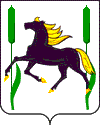 